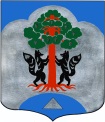 Администрация муниципального образования Сосновское сельское поселение муниципального образования Приозерский муниципальный район Ленинградской областиПОСТАНОВЛЕНИЕ20 января 2020 года                                                                                                                № 08О признании утратившими силу постановлений администрации МО Сосновское сельское поселениеВ соответствии с Федеральным законом от 01.05.2019 г № 71-ФЗ «О внесении изменений в Федеральный закон «О контрактной системе в сфере закупок товаров, работ, услуг для обеспечения государственных и муниципальных нужд» администрация муниципального образования Сосновское сельское поселение муниципального образования Приозерский муниципальный район Ленинградской области ПОСТАНОВЛЯЕТ:1. Признать утратившим силу с 01 января 2020 года:1.1. Постановление администрации муниципального образования Сосновское сельское поселение муниципального образования Приозерский муниципальный район Ленинградской области № 260 от 15 июня 2016 года «Об утверждении Порядка формирования, утверждения и ведения плана закупок товаров, работ, услуг для обеспечения муниципальных нужд администрации муниципального образования Сосновское сельское поселение муниципального образования Приозерский муниципальный район Ленинградской области»;1.2. Постановление администрации муниципального образования Сосновское сельское поселение муниципального образования Приозерский муниципальный район Ленинградской области № 261 от 15 июня 2016 года «Об утверждении Порядка формирования, утверждения и ведения плана-графика закупок товаров, работ, услуг для обеспечения муниципальных нужд администрации муниципального образования Сосновское сельское поселение муниципального образования Приозерский муниципальный район Ленинградской области».2. Разместить настоящее постановление на официальном сайте администрации муниципального образования Сосновское сельское поселение муниципального образования Приозерский муниципальный район Ленинградской области в сети Интернет по адресу: http://www.admsosnovo.ru/ и опубликовать в средствах массовой информации в сетевом издании «Ленинградское информационное агентство» (ЛЕНОБЛИНФОРМ). 3. Настоящее постановление вступает в силу после официального опубликования, но не ранее 01 января 2020 года.4. Контроль за выполнением постановления оставляю за собой.Глава администрации								Д.Л. СоколовСогласовано:Головинская Н.М.Исп.: Н.А. Смирнова 8(81379)61-887Разослано: дело- 2, прокуратура – 1.